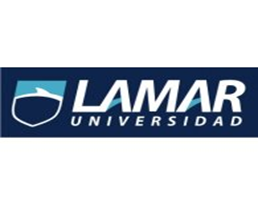 ESTOY ENTERADA DE LA FECHA DEL EXAMEN (11 DE JUNIO DEL 2016) A LAS 11 HRSSALUDOSDRA. HILIANA PATRICIA ESMERALDA ROMO HUERTA